2018. gada 13. martā	Noteikumi Nr. 155Rīgā	(prot. Nr. 15 16. §)Grozījumi Ministru kabineta 1999. gada 15. jūnija noteikumos Nr. 212 "Noteikumi par dabas liegumiem"Izdoti saskaņā ar likuma"Par īpaši aizsargājamām dabas teritorijām"13. panta otro daļuIzdarīt Ministru kabineta 1999. gada 15. jūnija noteikumos Nr. 212 "Noteikumi par dabas liegumiem" (Latvijas Vēstnesis, 1999, 200./207. nr.; 2001, 101. nr.; 2003, 151. nr.; 2004, 64., 128., 192. nr.; 2005, 189. nr.; 2006, 45. nr.; 2007, 177. nr.; 2009, 31., 104. nr.; 2011, 23. nr.; 2012, 73. nr.; 2013, 230. nr.) šādus grozījumus:1. Izteikt 3. punktu šādā redakcijā:"3. Šo noteikumu 1., 2., 3., 4., 5., 6., 8., 9., 10., 11., 12., 13., 14., 16., 17., 18., 19., 20., 21., 23., 24., 25., 26., 27., 28., 30., 35., 36., 37., 38., 39., 40., 41., 49., 50., 51., 52., 53., 54., 55., 56., 58., 60., 61., 63., 65., 67., 68., 69., 70., 71., 72., 73., 74., 76., 77., 78., 79., 80., 81., 82., 83., 84., 85., 87., 88., 89., 90., 91., 93., 94., 96., 97., 98., 100., 102., 103., 105., 106., 107., 108., 109., 111., 112., 113., 114., 115., 117., 119., 120., 121., 122., 123., 124., 126., 127., 128., 129., 130., 131., 132., 133., 134., 136., 137., 138., 139., 142., 145., 146., 148., 149., 150., 151., 154., 162., 163., 165., 167., 169., 170., 172., 174., 175., 176., 178., 179., 180., 183., 184., 188., 190., 192., 193., 197., 201., 202., 203., 204., 205., 206., 207., 208., 209., 210., 212., 213., 214., 215., 216., 217., 218., 219., 220., 221., 222., 223., 224., 225., 226., 227., 228., 229., 230., 231., 232., 233., 234., 235., 236., 237., 238., 239., 240., 241., 242., 244., 245., 246., 247., 248., 249., 250., 251., 252., 253., 254., 255., 256., 257., 258., 259., 260., 261., 262., 263., 264., 265., 266., 267., 268., 269., 270., 271., 272., 273., 274., 275., 276., 277., 278., 279., 280., 281., 282., 283., 284., 285., 286., 287., 288., 289., 290., 291., 292., 293., 294., 295., 296., 297., 298., 299., 300., 301., 302., 303., 304. un 305. pielikumā minētās robežas un robežpunktu koordinātas norādītas Latvijas ģeodēzisko koordinātu sistēmā (LKS-92), kas noteikta kā Merkatora transversālās projekcijas plaknes koordinātas (LKS 92-TM), par kartogrāfisko pamatu izmantojot ortofotokarti mērogā 1: 10 000, Nekustamā īpašuma valsts kadastra informācijas sistēmas datus un Meža valsts reģistra informācijas sistēmas datus. Robežas noteiktas, izmantojot kartogrāfisko materiālu (ortofotokarti), bet neveicot robežu instrumentālu uzmērīšanu apvidū. Līdz robežu instrumentālai uzmērīšanai apvidū pieļaujamas robežu novirzes izmantotās kartes mēroga noteiktības robežās atbilstoši dabā esošajām faktiskajām robežām."2. Papildināt noteikumus ar 4. punktu šādā redakcijā:"4. Dabas liegumu robežu ģeotelpiskie dati pieejami dabas datu pārvaldības sistēmā atbilstoši normatīvajiem aktiem par dabas datu pārvaldības sistēmas uzturēšanas, datu aktualizācijas un informācijas aprites kārtību."3. Izteikt 13. pielikumu šādā redakcijā:"13. pielikums
Ministru kabineta
1999. gada 15. jūnija noteikumiem Nr. 2124. Izteikt 85. pielikumu šādā redakcijā:"85. pielikums
Ministru kabineta
1999. gada 15. jūnija noteikumiem Nr. 2125. Izteikt 94. pielikumu šādā redakcijā:"94. pielikums
Ministru kabineta
1999. gada 15. jūnijanoteikumiem Nr. 2126. Izteikt 162. pielikumu šādā redakcijā:"162. pielikums
Ministru kabineta
1999. gada 15. jūnijanoteikumiem Nr. 212Ministru prezidenta, veselības ministrapienākumu izpildītāja vietā –zemkopības ministrs 	Jānis DūklavsVides aizsardzības un reģionālās attīstības ministra vietā –tieslietu ministrs	Dzintars RasnačsDabas lieguma "Gaujienas priedes" shēma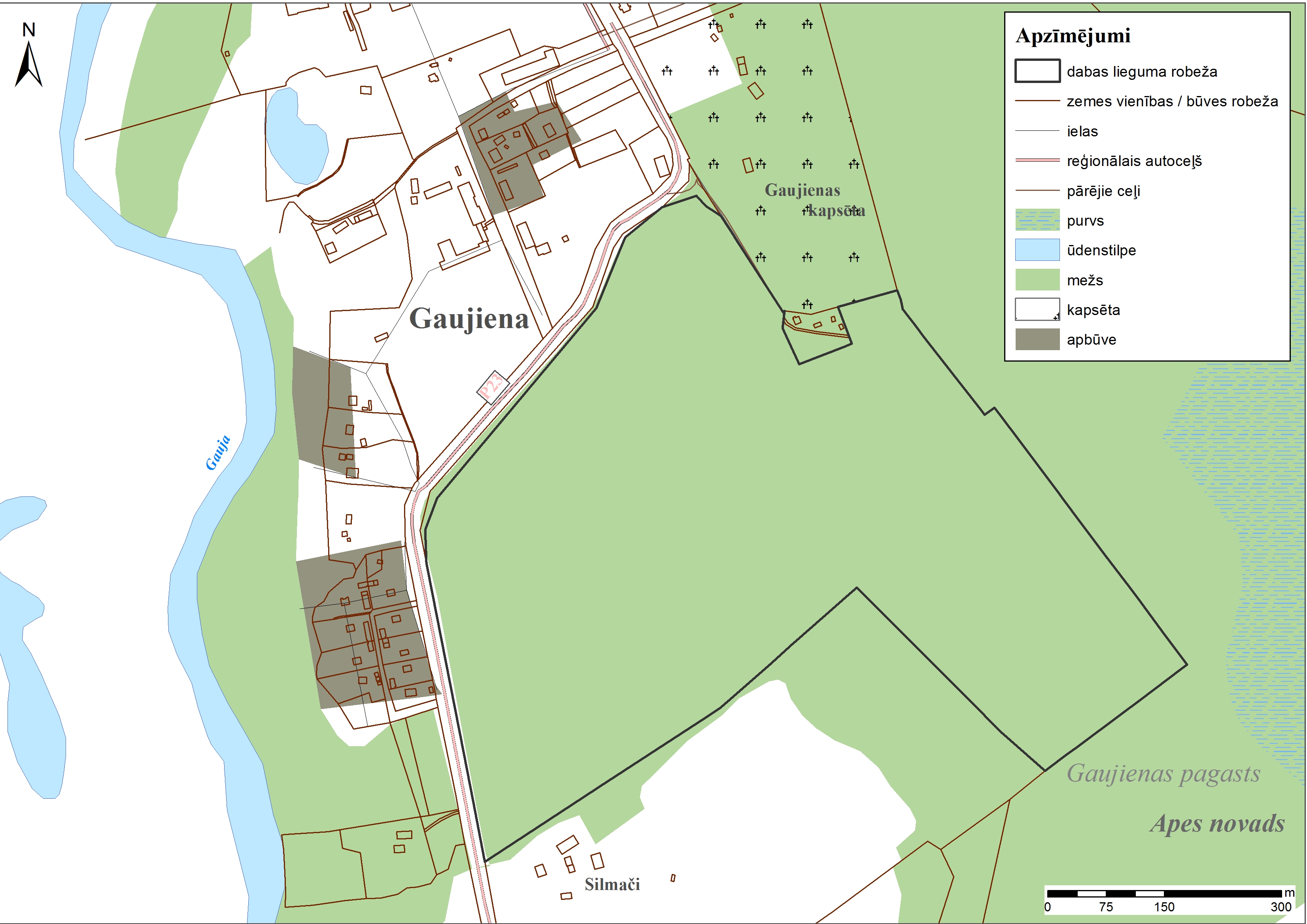 "Dabas lieguma "Lielupes palienes pļavas" shēma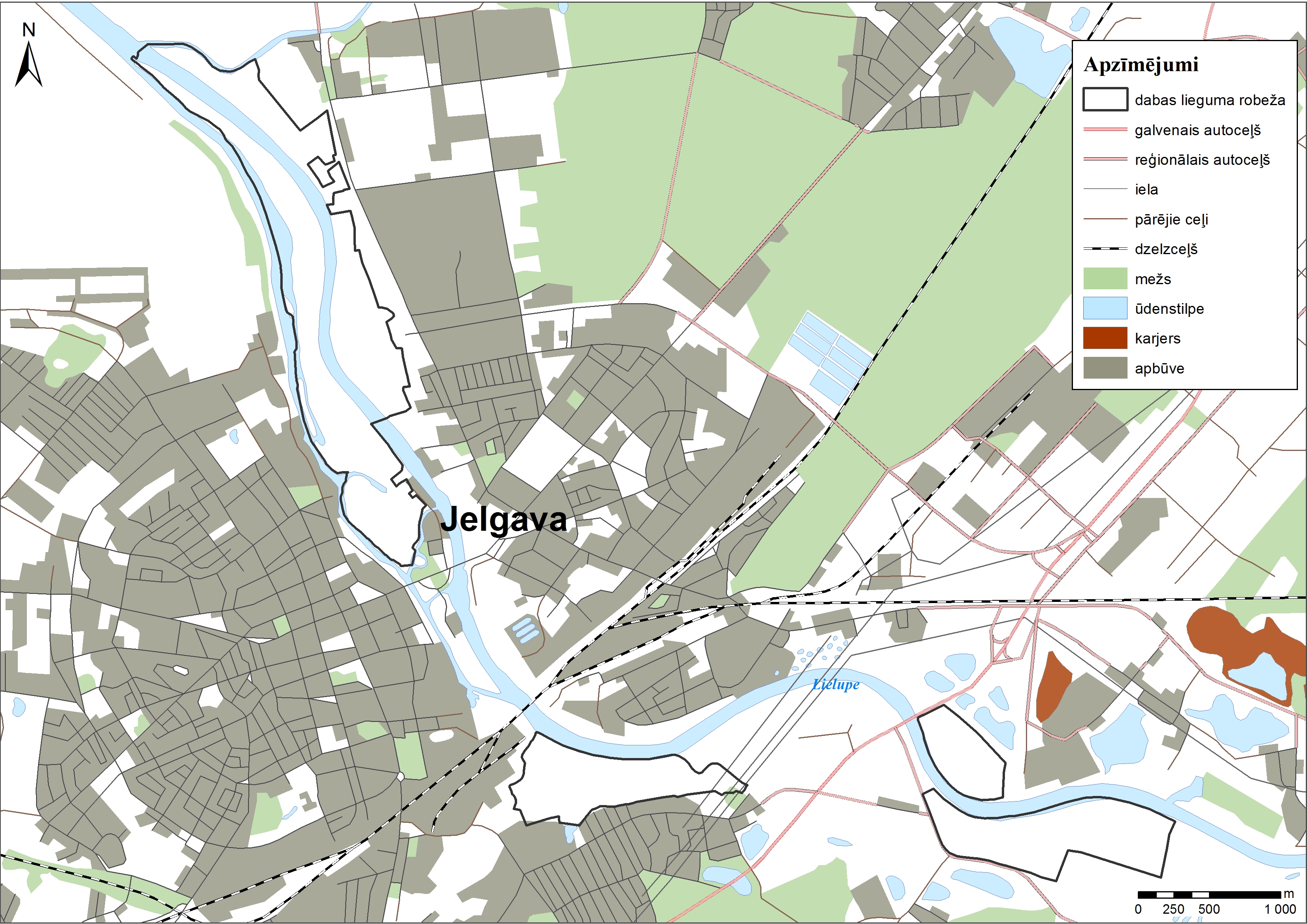 "Dabas lieguma "Ziemupe" shēma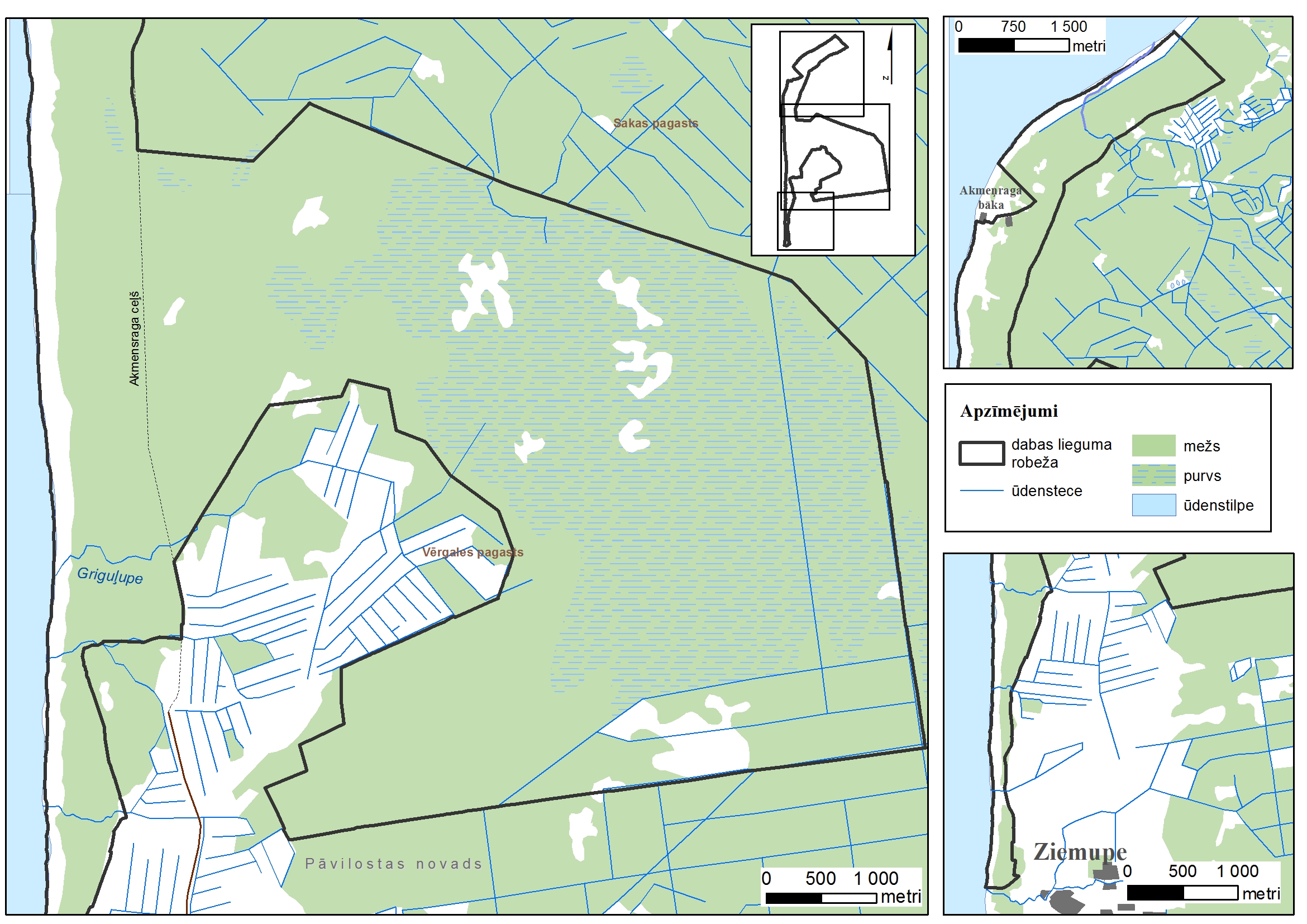 "Dabas lieguma "Vecdaugava" shēma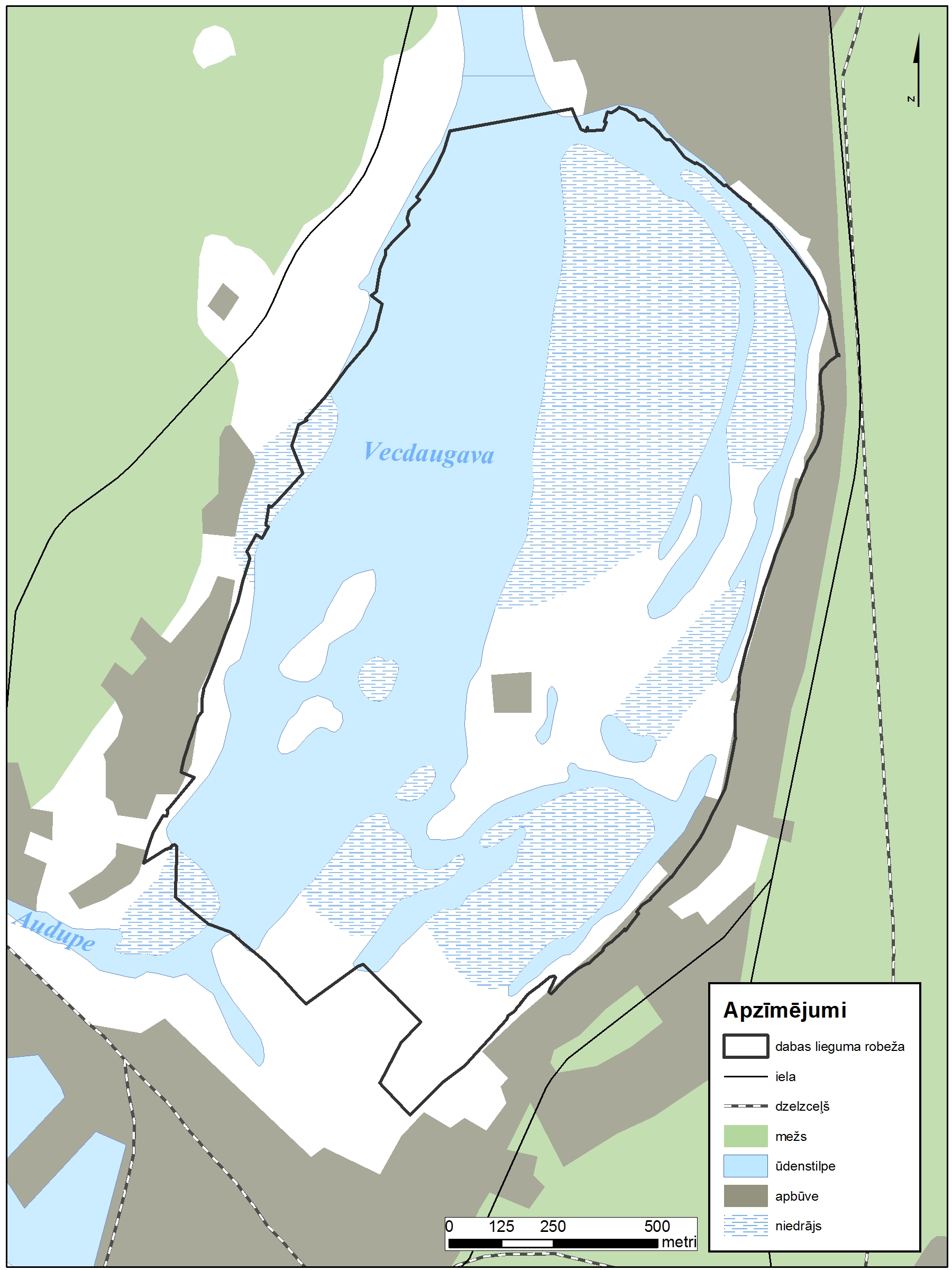 "